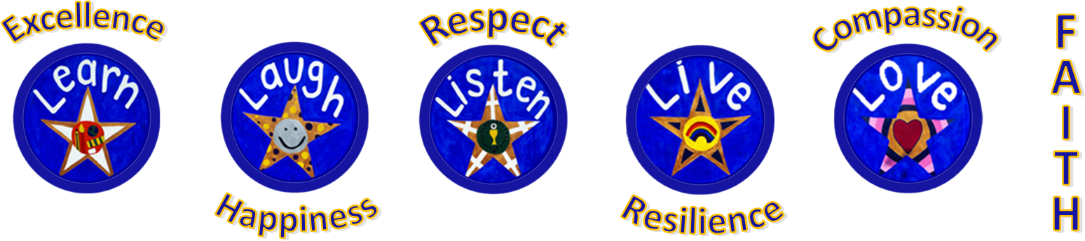 Dear Parents and Carers, I am writing to you with great joy as I share the refined vision, aims and implementation of our core values at St Winefride’s Catholic Primary school. Since being appointed as headteacher, the staff and I have spent time reflecting upon our school mission statement and ensuring that our children understand our school mission and the importance of our five L’s – Learn, Laugh, Listen, Live and Love in the presence of Jesus. This has led into a reflection and refinement of the vision and aims of St Winefride’s Catholic Primary school along with what we value; what is important to us to ensure that all our children reach their full potential and how we achieve our mission to ‘learn, laugh, listen, live and love’ within school, our homes, our community, and our world. I would like to thank you and your children for your contributions towards these developments. A lot of work has been carried out leading to the refinement of our school vision and aims and the development of our school core values and scriptures. Our Core Values: Excellence, Happiness, Respect, Resilience, Compassion and Faith are beliefs and attitudes that are important to us and influence the way in which we learn, work, behave and live.  Core values inform our thoughts, decisions and actions and help us to live our lives through what is important to us. They are essential to our purpose and being because they remind us, and others, who we truly are. At St Winefride’s Catholic Primary school, we value our purpose to inspire your children; ensure that we nurture their gifts and talents and make certain that they believe in themselves so they can achieve their full potential. With God by their side, and our values in their heart, all things are possible. Our desire is that these beliefs and attitudes will continue with your child, long after they have left St Winefride’s and that our vision and values will form a firm foundation for them to reflect upon, throughout their educational journey and into adult life. Linking our school mission, vision, aims and core values is our school’s chosen scripture ‘Let your light shine.’ Matthew 5:16. We want our school, church and all in our community to be beacons that shine far and wide, lighting up our community with the light of Jesus through our work, rest and play.  By learning about Christian values; by listening to the teachings of Jesus, and by following the example of Jesus, we say to every member of our community: Let your light shine.At St Winefride’s Catholic Primary School, we believe that every child and adult can shine and that this can be for the benefit of all.   We recognise that we are all special in God’s eyes and have unique talents, which we nurture so that each of us can become the very best person that God intends us to be.   We want to see everyone being inspired and growing in wisdom, knowledge and dignity.   We want to see our children flourishing and excelling in everything that they do through providing rich experiences which give everyone the opportunity to achieve more than they ever thought possible.  We do not want the brilliant things, that we do and learn, to be hidden.   We want to encourage our children to aspire to great things and for the light of their lives to shine and make a difference in their classrooms, throughout the school and when they return home and into our community. As we all demonstrate our core values of excellence, happiness, respect, resilience, compassion and faith, in a supportive Christian atmosphere of mutual respect and trust, our hope is that light will shine from St Winefride’s in many ways, every day - for the benefit of all and for the glory of God.Your child may have spoken to you about our refined vision and our school’s core values and how they are linked to our five Ls in our school mission statement as we have been exploring this together as a whole school. I am incredibly proud of all of the children and how they are able to communicate our core values in their day to day lives and they are, independently, identifying these living values in themselves, their peers and the school staff. During the summer term ahead, your child will be encouraged to consider what the words Excellence, Happiness, Respect, Resilience, Compassion and Faith mean to them, their lives and their education. You will also start to notice the language of our refined vision, aims and core values being used around the school. This is a very exciting moment in time for us and I would like to thank you in advance, for your support in encouraging our core values. Yours Sincerely, J DaviesMrs J M DaviesHeadteacher 